Приложение 1к Положению о Личном кабинете эмитентаАкционерного общества «Регистратор КРЦ»Заявление предоставляется для следующих целей:1. Эмитент присоединяясь к условиям, изложенным в Положении о Личном кабинете эмитента Акционерного общества «Регистратор КРЦ» (далее – АО «КРЦ»), расположенным на официальном сайте АО «КРЦ» в сети Интернет: https://regkrc.ru, подтверждает, что ознакомился и принимает условия использования ЛКЭ, а также просит предоставить доступ Уполномоченному представителю Эмитента (далее - Пользователь) к дистанционным услугам сервиса Личный кабинет эмитента в соответствии с Положением о Личном кабинете эмитента АО «КРЦ» (далее – Положение):* поля, обязательная для заполнения☒ Пользователь ознакомлен в полном объеме с Положением о предоставлении доступа к сервису «Личный кабинет эмитента».☒ Пользователь в соответствии с Федеральным законом от 27 июля 2006 года №152-ФЗ «О персональных данных», дает согласие на обработку своих персональных данных.2. Эмитент выражает свое согласие на использование для идентификации простой электронной подписи в соответствии с Положением и п.2 ст. 5 и п.2 ст. 6 Федерального закона от 06.04.2011№ 63-ФЗ «Об электронной подписи».3. Эмитент подтверждает, что указанные в заявлении реквизиты документов Эмитента и Пользователя проверены Эмитентом и верны. Эмитент гарантирует, что документы, поступающие от имени Эмитента через ЛКЭ, заполнены, подписаны и направлены надлежащим уполномоченным лицом. Эмитент обязуется не передавать доступ в ЛКЭ третьим лицам. Эмитент обязуется хранить сведения о доступе в надежном месте.Подпись совершена в присутствии работника АО «КРЦ» __________________________________________________________________(Ф.И.О., подпись работника АО «КРЦ»)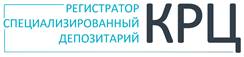 www.regkrc.ru(861) 255-34-03Заявление о предоставлении доступа к сервису «Личный кабинет эмитента»Вх. №ДатаПринялРегистрация в Личный кабинет эмитента Внесение изменений в данные Эмитента в Личный кабинет эмитента (далее ЛКЭ)Полное наименование ЭмитентаОГРН ПользователяФамилия, имя, отчество* Серия и номер паспорта РФ для резидента*Тип документа, серию и номер для нерезидента*ИНН СНИЛС Номер телефона*E-mail*Иная информация (при необходимости)ФИО уполномоченного представителя Эмитента:Подпись: Основание полномочий:МПФИО Пользователя:ФИО Пользователя:Подпись:Дата заполнения: «____»_____________ 202__г.